赐福（中国）网站官宣业务联系方式联系电话①:13523532903联系电话②:15324970371公司业务：楼盘营销代理；营销顾问和平面设计网址：www.zzcifu.comE-mail:zzcifu@163.com致访客的一封信您好：赐福（中国）热烈欢迎您到访网站，有缘看到此信，或许是一份不小的惊喜或收获。通过本网联系方式，成功介绍、推荐或促成公司业务，赐福（中国）公司定不会让您失望。佛曰“有缘相聚，有缘相识，有缘相见”。赐福（中国）愿成为您一生的朋友。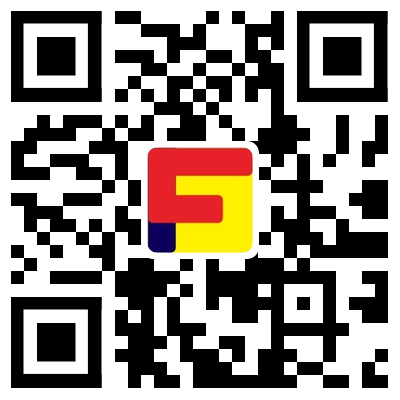 赐福（中国）事业部